PausenregelnRegenpause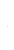 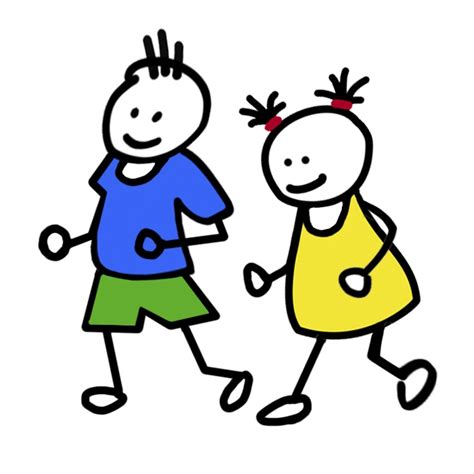 Ich gehe zügig in die Pause.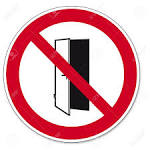 Während der Pause bleibe ich draußen auf dem Schulhof.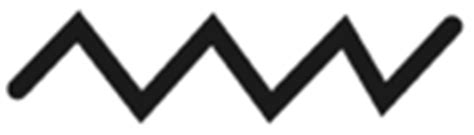 Ich halte die Schulhofgrenze ein. 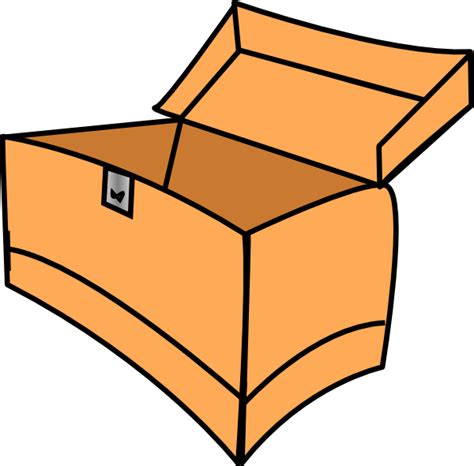 Die Spielkisten stellen die Pausenengel nach draußen. Bei Regen und Nässe bleiben die Kisten im Schulhaus. Wenn ich fertig gespielt habe, bringe ich das Spielzeug zur Kiste zurück.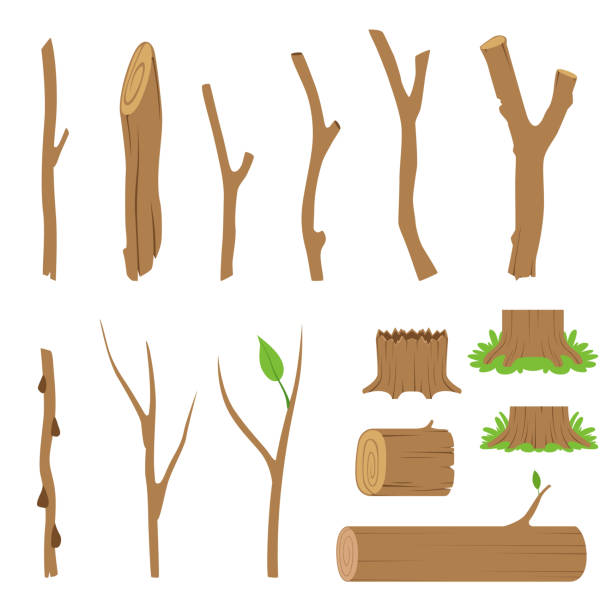 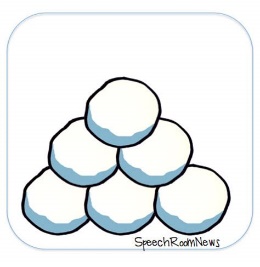 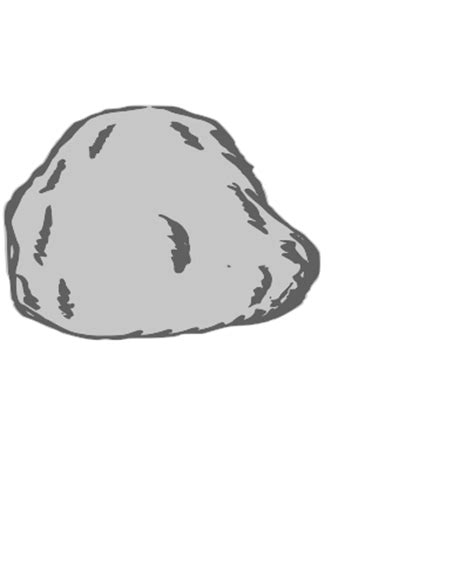 Ich werfe keine Steine, Stöcke oder Schneebälle. 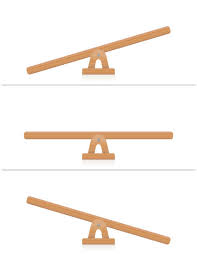 8 Kinder dürfen auf die Wippe. Runterspringen ist verboten. Wenn viele Kinder anstehen, bitte durchwechseln.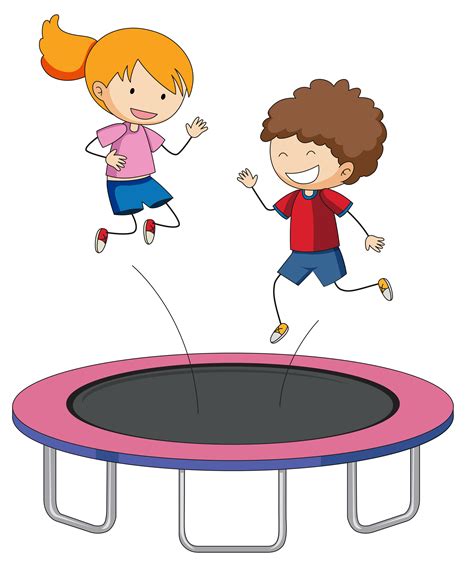 2 Kinder dürfen auf das Trampolin und insgesamt zehn Mal hüpfen. Danach kommen andere Kinder an die Reihe. Bitte anstellen. 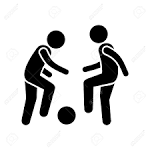 Ich halte mich an die vereinbarten Fußballregeln. Die Fußballer am Berg sperren die Straße mit Hütchen ab und räumen sie am Pausenende auf.  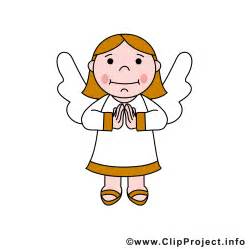 Wenn ich einen Streit nicht lösen kann, gehe ich zu den Pausenengeln oder der Pausenaufsicht.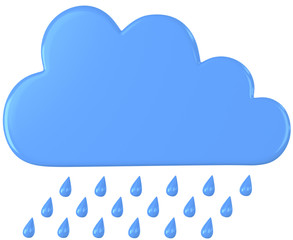 Bei starkem Regen halte ich mich an die Regeln der Regenpause.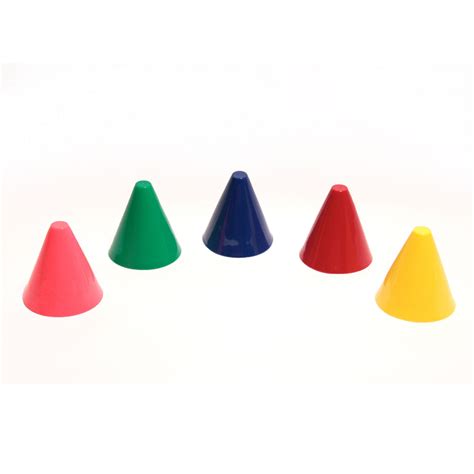 Ist die Pause aus, stelle ich mich leise an meinem Klassenhütchen auf und warte, bis meine Klasse ins Schulhaus gehen darf. 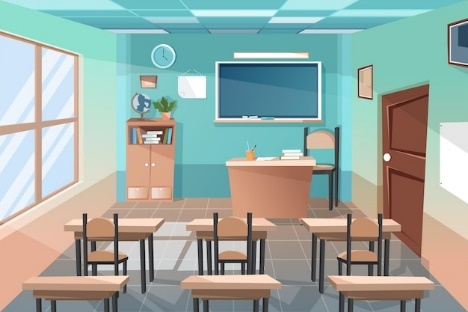 Bei starkem Regen bleibe ich im Klassenzimmer.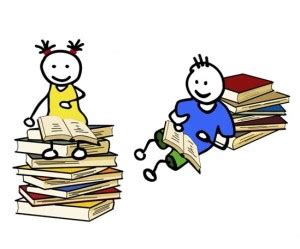 Im Klassenzimmer verhalte ich mich leise. Ich darf essen, reden, lesen oder spielen.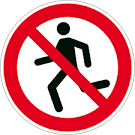 Rennen und Fangen spielen darf ich nicht im Klassenzimmer.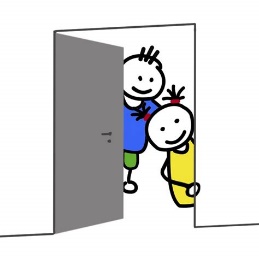 Ich besuche keine anderen Klassen. 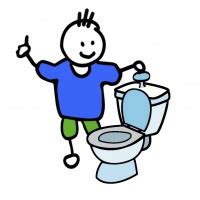 Ich darf auf die Toilette gehen. 